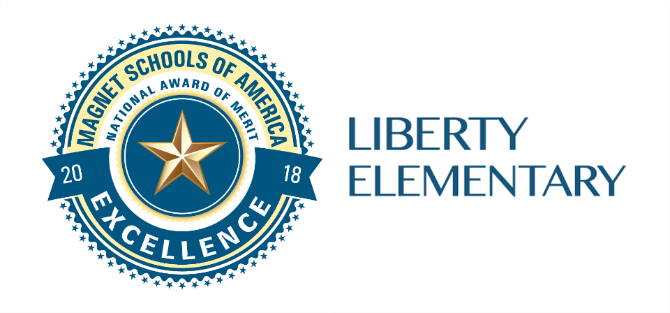 School Advisory Council (SAC) Meeting MinutesTuesday, September 25, 2018Location: Room 135 ~ Time: 3:00 P.MWelcome – The meeting was called to order at 3:00 pm. Mrs. Valentino and Mrs. Nurrito welcomed the members in attendance.  Members in attendance were invited to introduce themselves to the committee.What is the School Advisory Council (SAC)?Mrs. Nurrito shared what the SAC Committee.  It is a school-based group sharing the responsibility for guiding the school towards continuous improvement.Safety UpdatesMr. Levine shared that our most important responsibility is student and staff safety.  The key enhancements this year include 2 school resource officers at our school daily.  Officer Hernandez is here full time and Officer Harrison works between our school and Margate Elementary.  There is a new district mandate to have monthly lockdown drills.  Also, with the new mandate, our perimeter fencing needs to be locked daily.  After student arrival all gates are locked and entrance is granted by calling the office.  We have a temporary campus monitor that will be starting tomorrow.  Broward Schools police were here during our faculty meeting on 9/18.  We are continuously enhancing and making changes to our safety plan to ensure that we are doing our best to keep students and staff safe.  We are also working with an agency called Safe Haven who will make recommendations to make school safer here in Broward County.  Mr. Recinos brought up the bond money that was approved (for teacher raises and safety enhancements) and wondered when the schools would receive the money.  The new money will be available for the 2019-2020 school year.  A new parent wondered if a security camera can be installed by the front office.  Creole to English translation was provided by Ms. Robuste.  Mr. Levine explained where the cameras are and that we are working towards more security enhancements like this one.   School Improvement Plan (SIP)Ms. Styles shared that our SIP is an opportunity for a school plan to be put together and parents are involved to help hold staff accountable to meeting our goals.  We look at our data, strengths and weaknesses and how we will address those areas.  It will focus on staff development, Title I budget and money that is allocated to the school.  The SIP plan also takes into account student attendance.  Our future SAC meetings will discuss this topic further and updates will be provided on our progress.’17-’18 SAC Composition / ’18-’19 SAC Composition Mrs. Valentino shared that we are required to have a specific amount of people representing groups in our school: parents (ESOL, Gifted, ESE, PreK), teachers, and community members. Teachers vote for teacher members, parents vote for parents.NominationsSAC Chair nominations Valentino, NurritoParent Positions: Doverspike (Gifted), Mr. Recinos, Mr. Bernier, Mrs. Bernier, DuPlossy Marie Henriette Eugenia (ESOL), Mrs. Chen ESECommunity Business Partners: Mr. Skolnick from Community After SchoolPrincipal’s UpdateSchool Grade and Data – Mr. Levine shared the data chart with our school information from the 2017-2018 school year.  He explained how a school grade is calculated and the different areas that are looked at in order to calculate our school grade.  The breakdown of the last four years along with the goals for this year were shared with the members in attendance. A parent inquired about tutoring for the students who need assistance.  Ms. Styles shared about our ELO tutoring program along with the push in and pull out in math and reading.  We are working to provide as much support as possible to our students to help meet our goals.Budget Updates  - SAC Accountability FundsMembers of the SAC Committee are invited to help decide how the accountability funds are spent.  We receive approximately $5 per student and the money is used to help enhance the education of our students.  Ms. Weber shared that last year we helped to fund programs such as Gizmos. Reflex, and Smarty Ants.SAC By-LawsWe will discuss the SAC By-Laws at the next meeting once we have the members of the Committee voted in to their positions.Upcoming EventsZone Meeting 10/12/18 10:00 am to 12:00 pm at Margate Elementary– if you are interested in attending the meeting, please contact Ms. Robuste.PTA – October 19, 2018 Harvest Festival, Red Ribbon Week during October.Other BusinessMs. Robuste, our community liaison and volunteer coordinator invited parents to become volunteers here at the school.Next SAC Meeting DateOur next meeting will be held on October 23, 2018 at 3:15 pm.Meeting AdjournedMrs. Valentino concluded the meeting at 3:54pm.